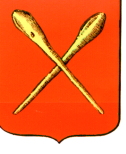 О внесении изменений в решение Собрания депутатов муниципального образования город Алексин от 28.02.2023  №1(35).12  «О назначении старост  сельских населенных  пунктов муниципального образования город Алексин»В соответствии с Федеральным законом от 6 октября 2003 года №131-ФЗ «Об общих принципах организации местного самоуправления в Российской Федерации»,  Законом Тульской области  от 30.11.2017 №83-ЗТО «О сельских старостах в Тульской области», решением Собрания депутатов муниципального образования город Алексин  от 14.12.2018 №6(51)19 «Об утверждении положения о сельских старостах в муниципальном образовании город Алексин», решением Собрания депутатов муниципального образования город Алексин от 28.02.2020 №2(8).8 «Об утверждении положения о сходах граждан по  вопросам выдвижения кандидатуры старосты сельского  населенного пункта муниципального образования город Алексин и о досрочном прекращении его полномочий»,  на основании Устава муниципального образования город Алексин Собрание депутатов муниципального образования город Алексин РЕШИЛО:Внести в решение Собрания депутатов муниципального образования город Алексин от 28.02.2023 №1(35).12 «О назначении старост  сельских населенных пунктов муниципального образования город Алексин» следующее изменение: слова  «Назначить Гурову Екатерину Олеговну старостой п.Колосово» заменить  словами  «Назначить  Рыженкову Екатерину Олеговну старостой п.Колосово».2.. Обнародовать настоящее решение путем его размещения на официальном сайте муниципального  образования  город  Алексин в сети "Интернет" и в местах официального обнародования муниципальных правовых актов муниципального образования город Алексин.3. Решение вступает в силу со дня официального обнародования и распространяет своё действие на правоотношения, возникшие  с   04.08.2023.Тульская областьТульская областьМуниципальное образование город АлексинМуниципальное образование город АлексинСобрание депутатовСобрание депутатов РЕШЕНИЕ                                                РЕШЕНИЕ                                               от 29 ноября 2023 года        №6(40).19  Глава  муниципального образования город Алексин                            Э.И. Эксаренко